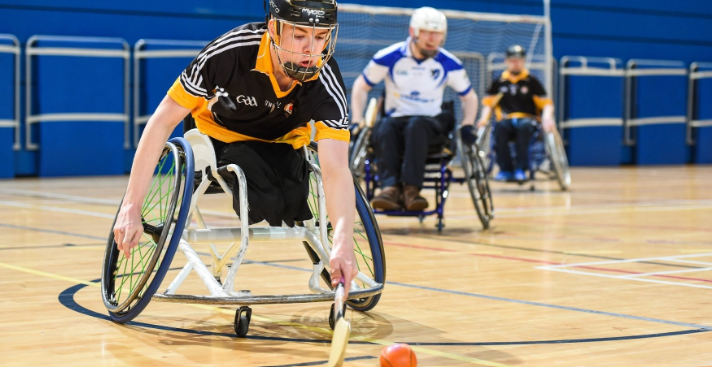 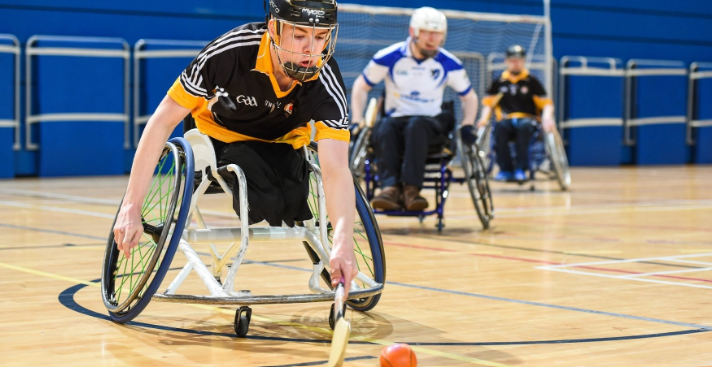 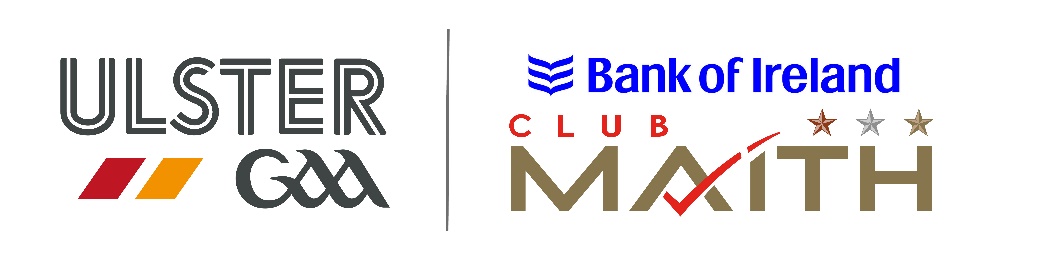 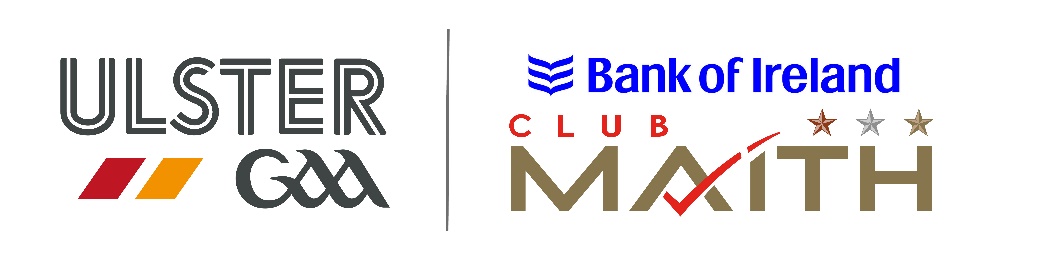 Introduction[Insert club name] is committed to the inclusion of all persons with a physical or mental impairment that has a substantial and long-term adverse effect on a person’s ability to carry out normal day-to-day activities, from here on referred to as a disability. policyThis policy should be read in conjunction with the Club Equality PolicyAs such our club will:Provide a welcoming and open atmosphere for disabled club membersProvide a programme of activities for disabled club membersEnsure that all club facilities are disability friendly and adhere to the relevant legislation in reference to disabled access. Ensure club facilities are open to use by Special Needs Schools or other community groups who cater for persons with a disabilityAttend Ulster GAA CPD courses on disability, special needs and the promotion of disabled gamesProvide a programme of disabled games in conjunction with other local GAA clubs in the areaEnsure that positive images and role models of disabled people and disabled coaches will be represented in all resources, promotional and publicity materialAppoint an Executive Level officer with responsibility for linking with special schools and catering for members with disabilitiesShare good practice with other GAA/Sports ClubsDevelop links with other sporting clubs through the Local Sports Council/Partnership to cater for disabled membersLink with relevant statutory bodies in the area of disabilitydeclarationThis document has been approved by the Club Executive Committee and serves as the working Disability and Special Needs Policy of [Insert Club Name].Club ChairpersonSigned: ______________________________ Date: _________________________Club secretarySigned: _______________________________ Date: ________________________